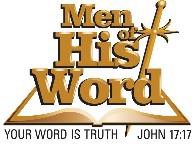 Sponsor/Exhibitor Registration Form 2024Business\Organization\Individual Name:   	_ Address:			 Email:			 Please send form and checks payable to: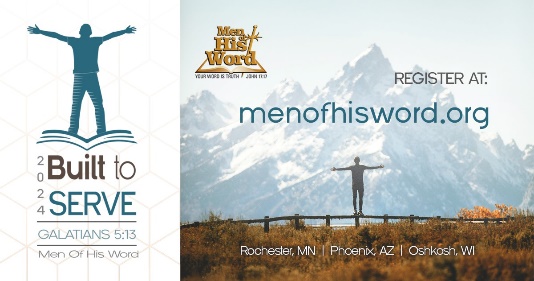 Men of His Word		2207 11th Ave. SE	Rochester, MN 55902	Platinum Sponsor $1500+Please reserve a display table for me.Please provide complimentary registrations for the following:1.2.3.4.Gold Sponsor $1000+Please reserve a display table for me.Please provide complimentary registrations for the following:1.2.3.Silver Sponsor $750+Please reserve a display table for me.Please provide complimentary registrations for the following:1.2.Bronze Sponsor $500+Please reserve a display table for me. Please provide complimentary registration for the following:1.Exhibitor $250As an exhibitor a table will be reserved for you. Please provide complimentary registration for the following:1.Important DeadlinesConference Date: 10/26/2024Where: Mayo Civic CenterSponsors will be listed in the program